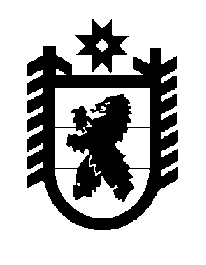 Российская Федерация Республика Карелия    ПРАВИТЕЛЬСТВО РЕСПУБЛИКИ КАРЕЛИЯРАСПОРЯЖЕНИЕот  29 мая 2018 года № 373р-Пг. Петрозаводск Внести в распоряжение Правительства Республики Карелия 
от 12 февраля 2018 года № 107р-П с изменением, внесенным распоряжением Правительства Республики Карелия от 13 апреля 2018 года № 293р-П, следующие изменения: 1) абзац второй изложить в следующей редакции:«утвердить распределение бюджетных ассигнований на финансовое обеспечение расходных обязательств Республики Карелия, связанных 
с разработкой проектно-сметной документации по объектам, планируемым
к софинансированию из федерального бюджета в рамках федеральных программ, между главными распорядителями средств бюджета Республики Карелия 
на 2018 год, согласно приложению 1 к настоящему распоряжению;»;2) дополнить абзацем следующего содержания:«утвердить распределение бюджетных ассигнований на финансовое обеспечение расходных обязательств Республики Карелия, связанных 
с разработкой проектно-сметной документации по объектам, планируемым 
к софинансированию из федерального бюджета в рамках федеральных программ, между главными распорядителями средств бюджета Республики Карелия 
на 2019 год, согласно приложению 2 к настоящему распоряжению.»;3) приложение изложить в следующей редакции:«Приложение 1 к распоряжениюПравительства Республики Карелияот 12 февраля 2018 года № 107р-ПРаспределениебюджетных ассигнований на финансовое обеспечение расходных обязательств Республики Карелия, связанных с разработкой проектно-сметной документации по объектам, планируемым к софинансированию из федерального бюджета 
в рамках федеральных программ, между главными распорядителями 
средств бюджета Республики Карелия на 2018 год       (тыс. рублей)4) дополнить приложением 2 следующего содержания:«Приложение 2 к распоряжениюПравительства Республики Карелияот 12 февраля 2018 года № 107р-ПРаспределениебюджетных ассигнований на финансовое обеспечение расходных обязательств Республики Карелия, связанных с разработкой проектно-сметной документации по объектам, планируемым к софинансированию из федерального бюджета 
в рамках федеральных программ, между главными распорядителями 
средств бюджета Республики Карелия на 2019 год(тыс. рублей)
           Глава Республики Карелия                                                              А.О. Парфенчиков№ п/пГлавный распорядитель средств бюджета 
Республики Карелия, объектСумма1231.Министерство культуры Республики Карелия3 899,001.1.Реставрация здания «Дом горного начальника» (памятник истории, построен в 1770-х годах), г. Петрозаводск, 
ул. Энгельса, д. 52 537,501.2.Реставрация объектов, расположенных на территории первого русского курорта «Марциальные воды», открытого по указанию Петра I: «Дом смотрителя курорта» (объект культурного наследия 1830 года постройки) и «Церковь Святого Апостола Петра»  (объект культурного наследия федерального значения 1721 года постройки), Кондопожский район, пос. Марциальные Воды1 361,502.Министерство строительства, жилищно-коммунального хозяйства и энергетики Республики Карелия89 467,212.1.Реконструкция сети посадочных площадок, обеспечивающих функционирование воздушного транспорта на территории Республики Карелия6 000,002.2.Строительство здания для размещения пожарной техники с подсобными помещениями в пгт Лоухи1 550,002.3.Строительство газопровода распределительного (уличная сеть) по дер. Гошкила, дер. Торосозеро, дер. Коткозеро Коткозерского сельского поселения Олонецкого национального муниципального района3 900,002.4.Строительство газопровода распределительного (уличная сеть) по дер. Верхняя Видлица, дер. Гавриловка, с. Видлица, 
пос. Устье Видлицы Видлицкого сельского поселения Олонецкого национального муниципального района5 200,002.5.Строительство газопровода распределительного (уличная сеть) по дер. Татчелица, дер. Путилица, дер. Тахтасово, 
дер. Иммалицы, дер. Рыпушкалицы, дер. Капшойла Олонецкого городского поселения  Олонецкого национального муниципального района4 650,002.6.Мероприятия по поддержке отрасли культуры (разработка проектно-сметной документации на строительство сельского дома культуры в дер. Мегрега Олонецкого национального муниципального района)1 500,002.7.Реконструкция стадиона «Спартак» 10 302,502.8.Строительство регионального центра по спортивной гимнастике в г. Петрозаводске (II этап)4 000,001232.9.Строительство в г. Петрозаводске отделения судебно-медицинской экспертизы трупов с гистологической лабораторией государственного бюджетного учреждения здравоохранения Республики Карелия «Бюро судебно-медицинской экспертизы»15 000,002.10.Капитальный ремонт плотины на реке Вама в Пудожском муниципальном районе Республики Карелия3 500,002.11.Строительство открытой конькобежной дорожки с искусственным льдом в городе Сортавале 6 500,002.12.Строительство объектов на территории гражданского сектора аэропорта «Петрозаводск» (Бесовец)5 810,002.13.Строительство газопровода распределительного (уличная сеть) в микрорайоне «Университетский городок»1 000,002.14.Автоматизированная блочно-модульная водогрейная котельная для нужд ООО «Санаторий «Марциальные воды» 
в пос. Марциальные воды Кондопожского района Республики Карелия (строительство)5 500,002.15.Строительство здания пожарного депо ГКУ «Отряд противопожарной службы по Медвежьегорскому району»600,002.16.Строительство линии электропередачи от ПС-20
для обеспечения электроснабжения деревообрабатывающего производства, г. Кондопога1 224,712.17.Строительство линии электропередачи 6 кВ на участке «Город Сортавала – поселок Рантэу» (Сортавальский муниципальный район)1 050,002.18.Строительство объектов инфраструктуры газоснабжения (приобретение проектно-сметной документации)6 000,002.19.Внешнее электроснабжение 6 кВ туристско-гостиничного комплекса «Белые мосты» от ПС-6 дер. Леппясилта (Питкярантский муниципальный район, вдп. Юканкоски)3 600,002.20.Проектирование реконструкции помещений для размещения судебных участков в г. Петрозаводске2 580,003.Министерство природных ресурсов и экологии Республики Карелия5 100,003.1.Определение границ зон затопления реки Ивина 
в пос. Ладва Прионежского муниципального района Республики Карелия1 126,003.2.Определение границ зон затопления озера Среднее Куйто 
в пгт Калевала и реки Чирко-Кемь в пос. Юшкозеро Калевальского муниципального района Республики Карелия3 974,00Итого98 466,214.Нераспределенный резерв1 533,79»;№ п/пГлавный распорядитель средств бюджета 
Республики Карелия, объектСумма 1.Министерство строительства, жилищно-коммунального хозяйства и энергетики Республики Карелия 27 107,631.1.Строительство объекта в сфере социальной защиты населения на 450 мест 18 000,001.2.Строительство линии электропередачи 6 кВ на участке «Город Сортавала – поселок Рантэу» (Сортавальский муниципальный район)2 450,001.3.Строительство здания пожарного депо ГКУ «Отряд противопожарной службы по Медвежьегорскому району»1 400,001.4.Строительство линии электропередачи от ПС-20
для обеспечения электроснабжения деревообрабатывающего производства, г. Кондопога2 857,631.5.Внешнее электроснабжение 6 кВ туристско-гостиничного комплекса «Белые мосты» от ПС-6 дер. Леппясилта (Питкярантский муниципальный район, вдп. Юканкоски)2 400,00Итого27 107,632.Нераспределенный резерв17 892,37».